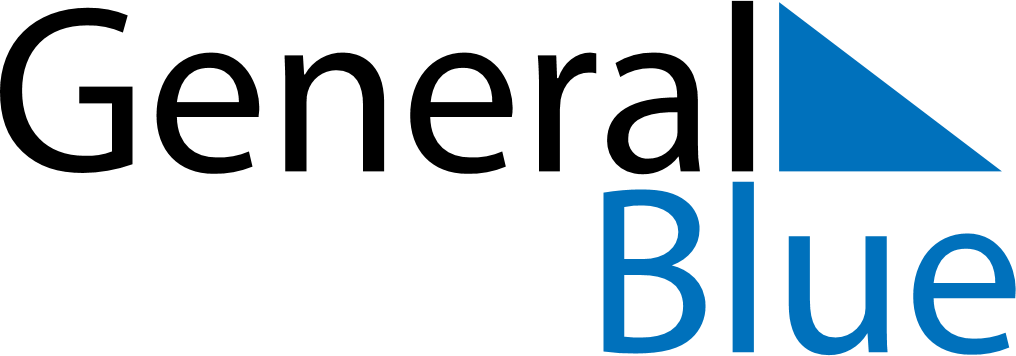 April 2024April 2024April 2024April 2024April 2024April 2024Iisaku, Ida-Virumaa, EstoniaIisaku, Ida-Virumaa, EstoniaIisaku, Ida-Virumaa, EstoniaIisaku, Ida-Virumaa, EstoniaIisaku, Ida-Virumaa, EstoniaIisaku, Ida-Virumaa, EstoniaSunday Monday Tuesday Wednesday Thursday Friday Saturday 1 2 3 4 5 6 Sunrise: 6:36 AM Sunset: 7:52 PM Daylight: 13 hours and 15 minutes. Sunrise: 6:33 AM Sunset: 7:54 PM Daylight: 13 hours and 20 minutes. Sunrise: 6:30 AM Sunset: 7:57 PM Daylight: 13 hours and 26 minutes. Sunrise: 6:28 AM Sunset: 7:59 PM Daylight: 13 hours and 31 minutes. Sunrise: 6:25 AM Sunset: 8:01 PM Daylight: 13 hours and 36 minutes. Sunrise: 6:22 AM Sunset: 8:04 PM Daylight: 13 hours and 41 minutes. 7 8 9 10 11 12 13 Sunrise: 6:19 AM Sunset: 8:06 PM Daylight: 13 hours and 47 minutes. Sunrise: 6:16 AM Sunset: 8:08 PM Daylight: 13 hours and 52 minutes. Sunrise: 6:13 AM Sunset: 8:11 PM Daylight: 13 hours and 57 minutes. Sunrise: 6:10 AM Sunset: 8:13 PM Daylight: 14 hours and 2 minutes. Sunrise: 6:07 AM Sunset: 8:15 PM Daylight: 14 hours and 8 minutes. Sunrise: 6:04 AM Sunset: 8:18 PM Daylight: 14 hours and 13 minutes. Sunrise: 6:01 AM Sunset: 8:20 PM Daylight: 14 hours and 18 minutes. 14 15 16 17 18 19 20 Sunrise: 5:59 AM Sunset: 8:22 PM Daylight: 14 hours and 23 minutes. Sunrise: 5:56 AM Sunset: 8:25 PM Daylight: 14 hours and 29 minutes. Sunrise: 5:53 AM Sunset: 8:27 PM Daylight: 14 hours and 34 minutes. Sunrise: 5:50 AM Sunset: 8:30 PM Daylight: 14 hours and 39 minutes. Sunrise: 5:47 AM Sunset: 8:32 PM Daylight: 14 hours and 44 minutes. Sunrise: 5:45 AM Sunset: 8:34 PM Daylight: 14 hours and 49 minutes. Sunrise: 5:42 AM Sunset: 8:37 PM Daylight: 14 hours and 54 minutes. 21 22 23 24 25 26 27 Sunrise: 5:39 AM Sunset: 8:39 PM Daylight: 15 hours and 0 minutes. Sunrise: 5:36 AM Sunset: 8:41 PM Daylight: 15 hours and 5 minutes. Sunrise: 5:33 AM Sunset: 8:44 PM Daylight: 15 hours and 10 minutes. Sunrise: 5:31 AM Sunset: 8:46 PM Daylight: 15 hours and 15 minutes. Sunrise: 5:28 AM Sunset: 8:48 PM Daylight: 15 hours and 20 minutes. Sunrise: 5:25 AM Sunset: 8:51 PM Daylight: 15 hours and 25 minutes. Sunrise: 5:23 AM Sunset: 8:53 PM Daylight: 15 hours and 30 minutes. 28 29 30 Sunrise: 5:20 AM Sunset: 8:56 PM Daylight: 15 hours and 35 minutes. Sunrise: 5:17 AM Sunset: 8:58 PM Daylight: 15 hours and 40 minutes. Sunrise: 5:15 AM Sunset: 9:00 PM Daylight: 15 hours and 45 minutes. 